                                       IN-KIND DONATION 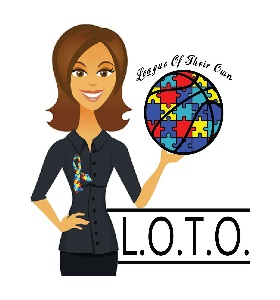 COMMITMENT FORMYES! We wish to support the 2nd Annual MAGICAL MOMENTS PROM NIGHT  Saturday, May 12th, 2018 Mighty Eighth Pooler, GAItem: ________________________________________________________________________________Description: ________________________________________________________________________________________________________________________________________________________________Donated by: __________________________________________________________________________Address: __________________________________________________________________________________________________________________________________________________________________Phone: _______________________________________________________________________________Contact Person: ________________________________________________________________________Value: _______________________________________________________________________________ Please return form to:L.O.T.O. LEAGUE OF THEIR OWN INC. THEIR OWN WN FOUNDATION NCPost Office Box 302Savannah, Georgia 31312Phone:  912-376-9629Alt Number: 912-481-2361Email:  kidsloto2015@gmail.comwww.lotoleagueinc.weebly.comFederal Tax I.D. Number 81-1749139